CAD systém Lectra Modaris PGSDigitalizace střihových dílů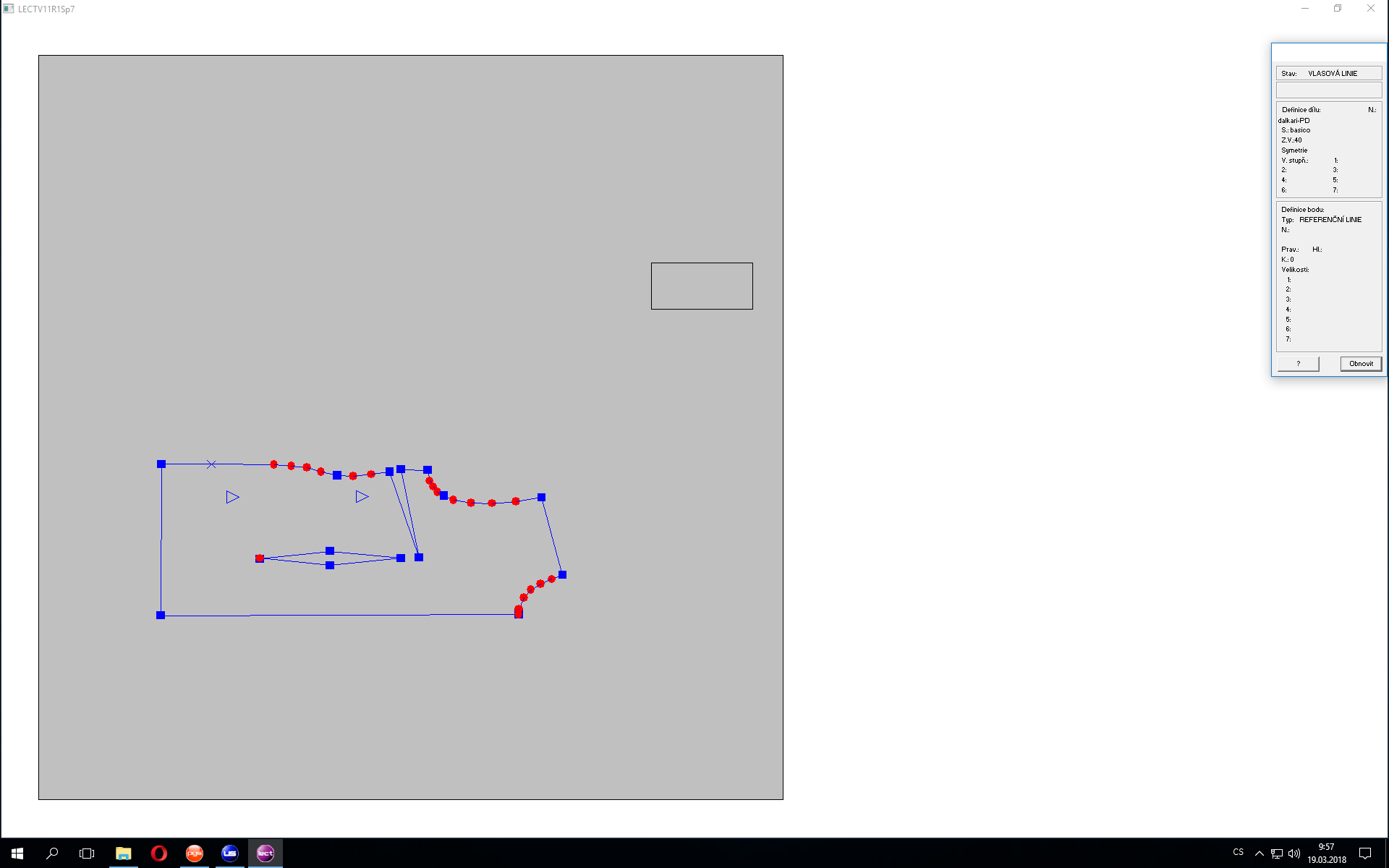 